Инструкция по установке баннера 
«Секции Арктических музеев» на сайт учрежденияПервый способ (вставка html кода баннера)Шаг первый: открыть страницу в панели администрирования сайта, на которую планируется разместить баннер. Открыть стандартный редактор страницы.Шаг второй: нажать кнопку «Открыть как текст»/HTML/«Текстовое поле» или любую другую, которая открывает размеченный HTML-текст вместо обычного текста.Шаг третий: скопировать и вставить код баннера на страницу сайта. Внешний вид баннера и код вставки в таблице ниже: Второй способ (вставка изображения и ссылки)Шаг первый: скачать файл баннера (на выбор).  Шаг второй: в панели администрирования сайта открыть страницу и разместить выбранное изображение, при необходимости откорректировав размер. Шаг третий: установить гиперссылку─-переход с баннера на страницу «Секции Арктических музеев», размещенную на сайте Российского этнографического музея. 
Гиперссылка: https://ethnomuseum.ru/specialisty/sekciya-arkticheskih-muzeev/Изображение баннераКод для установки баннера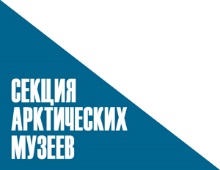 <a href="https://ethnomuseum.ru/specialisty/sekciya-arkticheskih-muzeev/" target=_blank><img src="https://ethnomuseum.ru/images/IMG/bannerSAM1.jpg" border="0" title="Секция арктических музеев Союза музеев России" width="200" height="200" alt="Секция арктических музеев Союза музеев России"></a>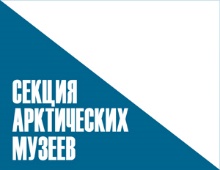 Для белого фона (с обводкой)<a href="https://ethnomuseum.ru/specialisty/sekciya-arkticheskih-muzeev/" target=_blank><img src="https://ethnomuseum.ru/images/IMG/bannersam1_1.jpg" border="0" title="Секция арктических музеев Союза музеев России" width="200" height="200" alt="Секция арктических музеев Союза музеев России"></a>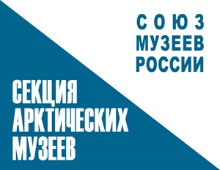 <a href="https://ethnomuseum.ru/specialisty/sekciya-arkticheskih-muzeev/" target=_blank><img src="https://ethnomuseum.ru/images/IMG/bannersam2.jpg" border="0" title="Секция арктических музеев Союза музеев России" width="200" height="200" alt="Секция арктических музеев Союза музеев России"></a>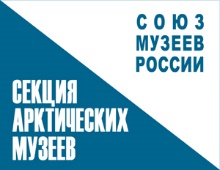 Для белого фона (с обводкой)<a href="https://ethnomuseum.ru/specialisty/sekciya-arkticheskih-muzeev/" target=_blank><img src="https://ethnomuseum.ru/images/IMG/bannersam2_1.jpg" border="0" title="Секция арктических музеев Союза музеев России" width="200" height="200" alt="Секция арктических музеев Союза музеев России"></a>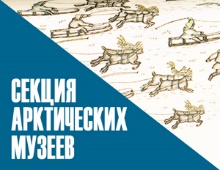 <a href="https://ethnomuseum.ru/specialisty/sekciya-arkticheskih-muzeev/" target=_blank><img src="https://ethnomuseum.ru/images/IMG/bannersam3.jpg" border="0" title="Секция арктических музеев Союза музеев России" width="200" height="200" alt="Секция арктических музеев Союза музеев России"></a>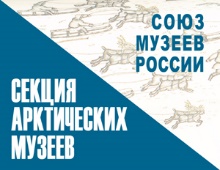 <a href="https://ethnomuseum.ru/specialisty/sekciya-arkticheskih-muzeev/" target=_blank><img src="https://ethnomuseum.ru/images/IMG/bannersam4.jpg" border="0" title="Секция арктических музеев Союза музеев России" width="200" height="200" alt="Секция арктических музеев Союза музеев России"></a>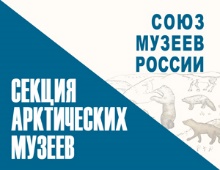 <a href="https://ethnomuseum.ru/specialisty/sekciya-arkticheskih-muzeev/" target=_blank><img src="https://ethnomuseum.ru/images/IMG/bannersam5.jpg" border="0" title="Секция арктических музеев Союза музеев России" width="200" height="200" alt="Секция арктических музеев Союза музеев России"></a>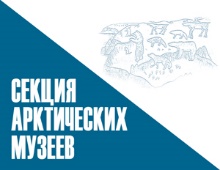 <a href="https://ethnomuseum.ru/specialisty/sekciya-arkticheskih-muzeev/" target=_blank><img src="https://ethnomuseum.ru/images/IMG/bannersam6.jpg" border="0" title="Секция арктических музеев Союза музеев России" width="200" height="200" alt="Секция арктических музеев Союза музеев России"></a>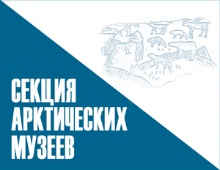 Для белого фона (с обводкой)<a href="https://ethnomuseum.ru/specialisty/sekciya-arkticheskih-muzeev/" target=_blank><img src="https://ethnomuseum.ru/images/IMG/bannersam6_1.jpg" border="0" title="Секция арктических музеев Союза музеев России" width="200" height="200" alt="Секция арктических музеев Союза музеев России"></a>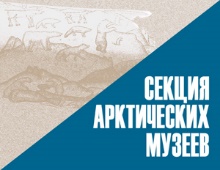 <a href="https://ethnomuseum.ru/specialisty/sekciya-arkticheskih-muzeev/" target=_blank><img src="https://ethnomuseum.ru/images/IMG/bannersam7.jpg" border="0" title="Секция арктических музеев Союза музеев России" width="200" height="200" alt="Секция арктических музеев Союза музеев России"></a>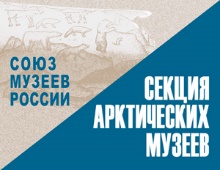 <a href="https://ethnomuseum.ru/specialisty/sekciya-arkticheskih-muzeev/" target=_blank><img src="https://ethnomuseum.ru/images/IMG/bannersam8.jpg" border="0" title="Секция арктических музеев Союза музеев России" width="200" height="200" alt="Секция арктических музеев Союза музеев России"></a>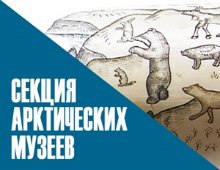 <a href="https://ethnomuseum.ru/specialisty/sekciya-arkticheskih-muzeev/" target=_blank><img src="https://ethnomuseum.ru/images/IMG/bannersam9.jpg" border="0" title="Секция арктических музеев Союза музеев России" width="200" height="200" alt="Секция арктических музеев Союза музеев России"></a>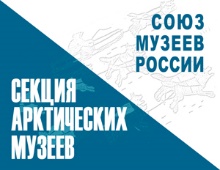 <a href="https://ethnomuseum.ru/specialisty/sekciya-arkticheskih-muzeev/" target=_blank><img src="https://ethnomuseum.ru/images/IMG/bannersam10.jpg" border="0" title="Секция арктических музеев Союза музеев России" width="200" height="200" alt="Секция арктических музеев Союза музеев России"></a>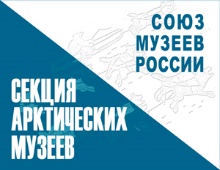 Для белого фона (с обводкой)<a href="https://ethnomuseum.ru/specialisty/sekciya-arkticheskih-muzeev/" target=_blank><img src="https://ethnomuseum.ru/images/IMG/bannersam10_1.jpg" border="0" title="Секция арктических музеев Союза музеев России" width="200" height="200" alt="Секция арктических музеев Союза музеев России"></a>